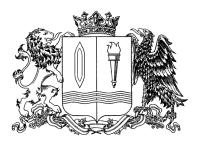 ПРАВИТЕЛЬСТВО ИВАНОВСКОЙ ОБЛАСТИПОСТАНОВЛЕНИЕПриложение к постановлениюПравительства Ивановской областиот ____________________ № _____-пП О Р Я Д О Кпредоставления субсидий юридическим лицам, являющимся хозяйственными обществами, в виде вкладов в имущество таких юридических лиц, не увеличивающих их уставные (складочные) капиталы, осуществляющих лизинговую деятельность, для приобретения сельскохозяйственной техники, оборудования в целях предоставления предметов лизинга сельскохозяйственным товаропроизводителям на условиях финансовой аренды (лизинг, сублизинг)1. Общие положения1.1. Настоящий Порядок определяет общие положения
о предоставлении субсидий юридическим лицам, являющимся хозяйственными обществами, в виде вкладов в имущество таких юридических лиц, не увеличивающих их уставные (складочные) капиталы, осуществляющих лизинговую деятельность, для приобретения сельскохозяйственной техники, оборудования в целях предоставления предметов лизинга сельскохозяйственным товаропроизводителям на условиях финансовой аренды (лизинг, сублизинг) (далее - субсидии), порядок проведения отбора получателей субсидий (далее - отбор), условия и порядок предоставления субсидий, требования к отчетности, требования об осуществлении контроля за соблюдением условий, целей и порядка предоставления субсидий и ответственности за их нарушение.1.2. Субсидии предоставляются в целях реализации подпрограммы «Техническая и технологическая модернизация, инновационное развитие» государственной программы Ивановской области «Развитие сельского хозяйства и регулирование рынков сельскохозяйственной продукции, сырья и продовольствия Ивановской области», утвержденной постановлением Правительства Ивановской области от 13.11.2013 
№ 451-п, в виде вкладов в имущество таких юридических лиц, не увеличивающих их уставные (складочные) капиталы, осуществляющих лизинговую деятельность, для приобретения сельскохозяйственной техники, оборудования в целях предоставления предметов лизинга сельскохозяйственным товаропроизводителям на условиях финансовой аренды (лизинг, сублизинг).1.3. Предоставление субсидии осуществляется в пределах объема бюджетных ассигнований, предусмотренных на эти цели в областном бюджете на соответствующий финансовый год (соответствующий финансовый год и плановый период), и лимитов бюджетных обязательств, утвержденных главному распорядителю как получателю бюджетных средств - Департаменту сельского хозяйства и продовольствия Ивановской области (далее - Департамент).1.4. К категории получателей субсидий, имеющих право
на получение субсидий, относятся юридические лица, являющиеся хозяйственными обществами, осуществляющие лизинговую деятельность.Критерием отбора получателей субсидий является соответствие участника отбора требованиям к участникам отбора, установленным пунктами 2.2 и 2.2.1 настоящего Порядка.1.5. Отбор проводится Департаментом путем запроса предложений на основании предложений (заявок), направленных участниками отбора для участия в отборе, исходя из соответствия участника отбора категориям и критериям отбора, установленным пунктом 1.4 настоящего Порядка, 
и очередности поступления предложений (заявок) на участие в отборе.1.6. При формировании проекта закона об областном бюджете
на соответствующий финансовый год и на плановый период (проекта закона о внесении изменений в закон об областном бюджете
на соответствующий финансовый год и на плановый период) сведения
о субсидии размещаются на едином портале бюджетной системы Российской Федерации в информационно-телекоммуникационной сети Интернет (далее - единый портал).2. Порядок проведения отбора2.1. Департамент не позднее 1 ноября текущего финансового года, при наличии лимитов бюджетных обязательств, доведенных до Департамента как получателя средств областного бюджета на цели, указанные в пункте 1.2 настоящего Порядка, обеспечивает размещение на едином портале, а также на официальном сайте Департамента в информационно-телекоммуникационной сети «Интернет» объявления о проведении отбора с указанием:а) сроков проведения отбора, а также информации о возможности проведения нескольких этапов отбора с указанием сроков и порядка их проведения (при необходимости);б) даты начала подачи или окончания приема предложений (заявок) участников отбора, которая не может быть ранее 30-го календарного дня, следующего за днем размещения объявления о проведении отбора;в) наименования, места нахождения, почтового адреса, адреса электронной почты Департамента;г) результатов предоставления субсидии, указанных в пункте 3.7 настоящего Порядка;д) доменного имени, и (или) сетевого адреса, и (или) указателей страниц сайта в информационно-телекоммуникационной сети «Интернет», на котором обеспечивается проведение отбора;е) требований к участникам отбора, в соответствии с пунктами 2.2 и 2.2.1 настоящего Порядка, и перечня документов, представляемых участниками отбора для подтверждения их соответствия указанным требованиям;ж) порядка подачи заявок участниками отбора и требований, предъявляемых к форме и содержанию заявок, подаваемых участниками отбора, указанных в подпункте «а» пункта 2.3 настоящего Порядка;з) порядка отзыва заявок участников отбора, порядка возврата заявок участников отбора, определяющего в том числе основания для возврата заявок участников отбора, порядка внесения изменений в заявки участников отбора;и) правил рассмотрения и оценки заявок участников отбора 
в соответствии с разделом 2 настоящего Порядка;к) порядка предоставления участникам отбора разъяснений положений объявления о проведении отбора, даты начала и окончания срока такого предоставления;л) срока, в течение которого победитель (победители) отбора должен подписать соглашение;м) условий признания победителя (победителей) отбора уклонившимся от заключения соглашения;н) даты размещения результатов отбора на едином портале, а также 
на официальном сайте Департамента в информационно-телекоммуникационной сети «Интернет».2.2. Требования, которым должны соответствовать участники отбора на первое число месяца, в котором в Департамент представляются документы, указанные в пункте 2.3 настоящего Порядка:а) у участника отбора должна отсутствовать просроченная задолженность по возврату в бюджет Ивановской области субсидий, бюджетных инвестиций, предоставленных в том числе в соответствии 
с иными правовыми актами, а также иная просроченная (неурегулированная) задолженность по денежным обязательствам перед Ивановской областью;б) участники отбора - юридические лица не должны находиться
в процессе реорганизации (за исключением реорганизации в форме присоединения к юридическому лицу, являющемуся участником отбора, другого юридического лица), ликвидации, в отношении них не введена процедура банкротства деятельность участника отбора не приостановлена в порядке, предусмотренном законодательством Российской Федерации;	в) участники отбора не должны являться иностранными юридическими лицами, а также российскими юридическими лицами,
в уставном (складочном) капитале которых доля участия иностранных юридических лиц, местом регистрации которых является государство
или территория, включенные в утвержденный Министерством финансов Российской Федерации перечень государств и территорий, предоставляющих льготный налоговый режим налогообложения и (или) не предусматривающих раскрытия и предоставления информации при проведении финансовых операций (офшорные зоны), в совокупности превышает 50 процентов;г) участники отбора не должны получать средства из бюджета Ивановской области на основании иных нормативных правовых актов Ивановской области на цели, установленные пунктом 1.2 настоящего Порядка;2.2.1. Иные требования к участникам отбора:а) участники отбора должны представить в Департамент отчетность о достижении показателя, необходимого для достижения результата предоставления субсидии, за отчетный финансовый год в соответствии 
с разделом 5 настоящего Порядка, в случае, если соответствующие субсидии предоставлялись в отчетном финансовом году;б) участники отбора должны относиться к категории получателей субсидий, имеющих право на получение субсидий, установленной пунктом 1.4 настоящего Порядка;в) участники отбора должны иметь долю дохода от лизинговой деятельности по предоставлению предметов лизинга сельскохозяйственным товаропроизводителям на условиях финансовой аренды (лизинг, сублизинг)  не менее чем девяносто процентов за отчетный год;г) участники отбора обязуются использовать субсидию для приобретения сельскохозяйственной техники, оборудования в целях предоставления предметов лизинга сельскохозяйственным товаропроизводителям Ивановской области на условиях финансовой аренды (лизинг, сублизинг).2.3. Для участия в отборе участники отбора представляют 
в Департамент: а) предложение (заявку) по форме согласно приложению 1 
к настоящему Порядку;б) справку-расчет на предоставление субсидий по форме согласно приложению 2 к настоящему Порядку;в) справку о доле дохода от лизинговой деятельности по предоставлению предметов лизинга сельскохозяйственным товаропроизводителям на условиях финансовой аренды (лизинг, сублизинг) за отчетный год, в произвольной форме за подписью руководителя;г) копию отчета о финансовых результатах организации за отчетный финансовый год по форме № 2;д) проект соглашения о предоставлении субсидий по установленной в соответствии с пунктом 3.6.1 настоящего Порядка форме, подписанный участником отбора, в 2 экземплярах.Ответственность за достоверность представляемых документов несут участники отбора.2.4. Копии представляемых документов заверяются заявителями:юридическими лицами - подписью руководителя и печатью юридического лица.2.5. Порядок рассмотрения Департаментом предложений (заявок) участников отбора на предмет их соответствия установленным
в объявлении о проведении отбора требованиям.Департамент рассматривает документы в срок, не превышающий 15 рабочих дней со дня их представления в Департамент, в следующем порядке:а) в день получения документов, указанных в пункте 2.3 настоящего Порядка, осуществляется их регистрация в порядке поступления
в журнале регистрации, который нумеруется, прошнуровывается
и скрепляется печатью Департамента;б) Департамент в течение 2 рабочих дней со дня получения документов, представленных участниками отбора в соответствии
с пунктом 2.3 настоящего Порядка, в порядке межведомственного информационного взаимодействия запрашивает следующие сведения 
в государственных органах, органах местного самоуправления 
и подведомственных государственным органам или органам местного самоуправления организациях, в распоряжении которых находятся документы в соответствии с нормативными правовыми актами Российской Федерации, нормативными правовыми актами Ивановской области, муниципальными правовыми актами:- сведения из Единого государственного реестра юридических лиц.Участники отбора вправе представить документы, содержащие сведения, указанные в настоящем подпункте, по собственной инициативе.	в) Департамент осуществляет проверку документов и принимает одно из следующих решений:	- о предоставлении субсидии участнику отбора;	- об отклонении предложения (заявки) участника отбора;- об отказе в предоставлении субсидии по основаниям, указанным в пункте 3.3 настоящего Порядка;	г) в случае принятия решения о предоставлении субсидии Департамент включает участника отбора в реестр получателей субсидии и заключает с ним соглашение о предоставлении субсидий в порядке, установленном пунктом 3.6 настоящего Порядка;д) в случае принятия решения об отклонении предложения (заявки) участника отбора Департамент в течение 10 рабочих дней со дня истечения срока, указанного в абзаце первом настоящего пункта, направляет участнику отбора письменное уведомление об отклонении предложения (заявки) участника отбора с указанием причин для отклонения предложения (заявки) в соответствии с основаниями, установленными пунктом 2.7 настоящего Порядка;е) в случае принятия решения об отказе в предоставлении субсидии по основаниям, указанным в пункте 3.3 настоящего Порядка, в течение 10 рабочих дней со дня истечения срока, указанного в абзаце втором настоящего пункта, направляет участнику отбора письменное уведомление об отказе в предоставлении субсидии с указанием причин в соответствии 
с основаниями, установленными пунктом 3.3 настоящего Порядка.2.6. Информация о результатах рассмотрения предложений (заявок) участников отбора размещается на едином портале, а также
на официальном сайте Департамента в информационно-телекоммуникационной сети Интернет в срок, не превышающий 10 рабочих дней со дня включения участника отбора в реестр получателей субсидии в соответствии с подпунктом «г» пункта 2.5 настоящего Порядка.	Информация о результатах рассмотрения предложений (заявок) размещаемая на едином портале, а также на официальном сайте Департамента в информационно-телекоммуникационной сети Интернет включает следующие сведения:дата, время и место проведения рассмотрения предложений (заявок);информация об участниках отбора, предложения (заявки) которых были рассмотрены;информация об участниках отбора, предложения (заявки) которых были отклонены, с указанием причин их отклонения, в том числе положений объявления о проведении отбора, которым не соответствуют такие предложения (заявки);наименование получателя (получателей) субсидии, с которым заключается соглашение, и размер предоставляемой ему субсидии.2.7. Основания для отклонения предложения (заявки) участника отбора на стадии рассмотрения и оценки предложений (заявок):а) несоответствие участника отбора требованиям, установленным пунктами 2.2 и 2.2.1 настоящего Порядка;б) несоответствие представленных участником отбора предложений (заявок) и документов требованиям к предложениям (заявкам) участников отбора, установленным в объявлении о проведении отбора;в) недостоверность представленной участником отбора информации, в том числе информации о месте нахождения и адресе юридического лица;г) подача участником отбора предложения (заявки) после даты
и (или) времени, определенных для подачи предложений (заявок);2.8. Отклонение предложения (заявки) не является препятствием для повторного направления участником отбора предложения (заявки)
в случае устранения причин, послуживших основанием для отклонения предложения (заявки) участника отбора.Повторное направление предложения (заявки) после устранения причин, послуживших основанием для отклонения предложения (заявки), и последующее рассмотрение предложения (заявки) осуществляется
в порядке, установленном пунктами 2.3 - 2.5 настоящего Порядка.3. Условия и порядок предоставления субсидий3.1. Субсидия предоставляется при условии соответствия получателя субсидии требованиям, установленным пунктами 2.2 и 2.2.1 настоящего Порядка, а также при условии заключения соглашения о предоставлении субсидии (далее - соглашение) в порядке, установленном пунктом 3.6 настоящего Порядка.Решение о предоставлении субсидии принимается в порядке очередности регистрации заявлений в журнале регистрации.3.2. Субсидия предоставляется при условии наличия обязательства участниками отбора:а) использовать субсидию на приобретение сельскохозяйственной техники, оборудования, установленного Общероссийским классификатором продукции по видам экономической деятельности (ОКПД2) ОК 034-2014, утвержденным приказом Росстандарта от 31.01.2014 № 14-ст, по номенклатуре, определенной соответствующими кодами согласно приложению 3 к настоящему Порядку;б) предоставить предметы лизинга, указанные в подпункте «а» настоящего пункта, сельскохозяйственным товаропроизводителям Ивановской области на условиях финансовой аренды (лизинг, сублизинг).3.2.1. Сельскохозяйственная техника и оборудование, указанные в подпункте «а» пункта 3.2 настоящего Порядка, должны быть новыми.3.3. Основания для отказа получателю субсидии в предоставлении субсидии:а) несоответствие представленных получателем субсидии документов требованиям, определенным в соответствии с подпунктами «е» и «ж» пункта 2.1 настоящего Порядка;б) непредставление (представление не в полном объеме) документов, указанных в пункте 2.3 настоящего Порядка;в) установление факта недостоверности представленной получателем субсидии информации.3.4. Субсидия предоставляется в размере 100% стоимости приобретаемой сельскохозяйственной техники, оборудования, но не более установленного объема бюджетных ассигнований, предусмотренных на эти цели в областном бюджете на соответствующий финансовый год (соответствующий финансовый год и плановый период), и лимитов бюджетных обязательств, утвержденных главному распорядителю как получателю бюджетных средств.3.5. Меры ответственности за нарушение условий, целей и порядка предоставления субсидий.3.5.1. В случае нарушения получателем субсидии условий, установленных при их предоставлении, выявленного по фактам проверок, проведенных Департаментом или органом государственного финансового контроля Ивановской области, сумма предоставленной субсидии подлежит возврату в размере 100%.3.5.2. В случае недостижения получателем субсидии показателя, необходимого для достижения результата предоставления субсидии, устанавливаемых Департаментом в соглашении в соответствии с пунктом 3.7.3 настоящего Порядка, сумма субсидии подлежит возврату из расчета 1% размера полученной субсидии за каждый процентный пункт снижения значения выполнения получателем субсидии показателя, необходимого для достижения результата предоставления субсидии.3.5.3. В случае установления фактов, указанных в пунктах 3.5.1 или 3.5.2 настоящего Порядка, возврат субсидии осуществляется в доход областного бюджета в соответствии с бюджетным законодательством Российской Федерации.3.5.4. Департамент в течение 30 календарных дней со дня установления фактов, указанных в пунктах 3.5.1 или 3.5.2 настоящего Порядка, направляет получателю субсидии письменное уведомление 
о необходимости возврата суммы субсидии с указанием причины, послужившей основанием для возврата субсидии, и реквизитов для перечисления денежных средств.Получатель субсидии в течение 30 календарных дней со дня получения письменного уведомления о необходимости возврата суммы субсидии обязан произвести возврат суммы субсидии.При отказе получателя субсидии произвести возврат суммы субсидии в добровольном порядке сумма субсидии взыскивается в судебном порядке в соответствии с законодательством Российской Федерации.3.6 Условия и порядок заключения между Департаментом
и получателем субсидии соглашения, дополнительного соглашения 
к соглашению (далее - дополнительное соглашение).3.6.1. Соглашение (дополнительное соглашение) заключается
в соответствии с типовой формой, утвержденной Департаментом финансов Ивановской области, и размещается на официальном сайте Департамента 
в информационно-телекоммуникационной сети «Интернет».Уполномоченное на подписание соглашения должностное лицо Департамента подписывает соглашение, представленное заявителем 
в соответствии с подпунктом «д» пункта 2.3 настоящего Порядка, и один экземпляр подписанного соглашения направляется получателю субсидии в течение срока, указанного в абзаце втором пункта 2.5 настоящего Порядка.Направление получателю субсидии заключенного соглашения является его уведомлением о принятии Департаментом решения о предоставлении субсидии. При изменении условий соглашения в случаях, предусмотренных соглашением, Департамент в течение 10 рабочих дней формирует проект дополнительного соглашения и направляет его для подписания получателем субсидии.3.6.2. Соглашение заключается при условии принятия Департаментом решения, указанного в абзаце втором подпункта «в» пункта 2.5 настоящего Порядка.При предоставлении субсидии обязательными условиями их предоставления, включаемыми в соглашение и договоры (соглашения), заключенные в целях исполнения обязательств по соглашению, являются согласие получателя субсидии и лиц, являющихся поставщиками (подрядчиками, исполнителями) по договорам (соглашениям), заключенным в целях исполнения обязательств по соглашению, на осуществление Департаментом и органом государственного финансового контроля Ивановской области проверок соблюдения ими условий, целей и порядка предоставления субсидии и запрет приобретения за счет полученных средств иностранной валюты, за исключением операций, осуществляемых в соответствии с валютным законодательством Российской Федерации при закупке (поставке) высокотехнологичного импортного оборудования, сырья и комплектующих изделий, а также связанных с достижением целей предоставления средств иных операций, определенных нормативными правовыми актами, регулирующими предоставление субсидии.В соглашение включаются: условие о согласовании новых условий соглашения или о расторжении соглашения при недостижении согласия по новым условиям в случае уменьшения Департаменту ранее доведенных лимитов бюджетных обязательств, указанных в пункте 1.3 настоящего Порядка, приводящего к невозможности предоставления субсидии 
в размере, определенном в соглашении;положения о казначейском сопровождении, установленные правилами казначейского сопровождения в соответствии с бюджетным законодательством Российской Федерации.3.7. Результат предоставления субсидий и показатель, необходимый для достижения результата предоставления субсидии.3.7.1. Результатом предоставления субсидии является количество предоставленной сельскохозяйственной техники, оборудования сельскохозяйственным товаропроизводителям Ивановской области на условиях финансовой аренды (лизинг, сублизинг).3.7.2. Показателем, необходимым для достижения результата предоставления субсидии, является количество штук.3.7.3. Департамент устанавливает в соглашении конкретное значение показателя, необходимого для достижения результата, в соответствии с пунктами 3.7.1 и 3.7.2 настоящего Порядка.3.8. Перечисление субсидий получателям субсидий на лицевые счета, открытые для учета средств юридических лиц, не являющихся участниками бюджетного процесса, в Управлении Федерального казначейства по Ивановской области, осуществляется не позднее 10 рабочего дня после принятия Департаментом решения 
о предоставлении субсидий. 4. Требования к отчетности4.1. Получатели субсидии представляют в Департамент:а) в срок до 10 января года, следующего за отчетным годом предоставления субсидии, отчет о достижении значений результата предоставления субсидии и показателя, необходимого для достижения результата предоставления субсидии, установленных в соответствии с пунктом 3.7 настоящего Порядка, по форме, определенной типовой формой соглашения, установленной Департаментом финансов Ивановской области;б) ежеквартально до 15 числа месяца, следующего за отчетным кварталом, отчет об осуществлении расходов, источником финансового обеспечения которых является субсидия, по форме, определенной типовой формой соглашения, установленной Департаментом финансов Ивановской области.4.2. Департамент вправе устанавливать в соглашении сроки
и формы дополнительной отчетности, представляемой получателями субсидии.5. Требования об осуществлении контроля за соблюдениемусловий, целей и порядка предоставления субсидийи ответственности за их нарушение5.1. Департамент и орган государственного финансового контроля Ивановской области осуществляют проверку соблюдения условий, целей и порядка предоставления субсидии получателями субсидии.Выражение согласия получателя субсидии на осуществление указанных в настоящем пункте проверок осуществляется путем подписания соглашения.5.2. В случае нарушения получателем субсидии условий, установленных при предоставлении субсидии, выявленного в том числе по фактам проверок, проведенных Департаментом и органом государственного финансового контроля Ивановской области, а также
в случае недостижения значений результата предоставления субсидии
и показателя, необходимого для достижения результата предоставления субсидии, установленных в соответствии с пунктом 3.7.3 настоящего Порядка, субсидия подлежит возврату в бюджет Ивановской области
в порядке, определенном пунктом 3.5 настоящего Порядка.Приложение 1к Порядкупредоставления субсидий юридическим лицам, являющимся хозяйственными обществами, в виде вкладов в имущество таких юридических лиц, не увеличивающих их уставные (складочные) капиталы, осуществляющих лизинговую деятельность, для приобретения сельскохозяйственной техники, оборудования в целях предоставления предметов лизинга сельскохозяйственным товаропроизводителям на условиях финансовой аренды (лизинг, сублизинг)В Департамент сельского хозяйстваи продовольствия Ивановской областиПредложение (заявка).Прошу предоставить государственную поддержку в соответствии
с Порядком предоставления субсидий в виде субсидии юридическим лицам, являющимся хозяйственными обществами, в виде вкладов в имущество таких юридических лиц, не увеличивающих их уставные (складочные) капиталы, осуществляющих лизинговую деятельность, для приобретения сельскохозяйственной техники, оборудования в целях предоставления предметов лизинга сельскохозяйственным товаропроизводителям на условиях финансовой аренды (лизинг, сублизинг), утвержденным постановлением Правительства Ивановской области от ……. № ……. (далее - Порядок), в виде субсидии юридическим лицам, являющимся хозяйственными обществами, в виде вкладов в имущество таких юридических лиц, не увеличивающих их уставные (складочные) капиталы, осуществляющих лизинговую деятельность, для приобретения сельскохозяйственной техники, оборудования в целях предоставления предметов лизинга сельскохозяйственным товаропроизводителям на условиях финансовой аренды (лизинг, сублизинг)Полное наименование заявителя:_____________________________ ___________________________________________________________________________Юридический адрес, телефон, e-mail заявителя:________________________________________________________________________________________Почтовый адрес заявителя: ________________________________________________________________________________________________________Место нахождения обособленного подразделения на территории Ивановской области*: ____________________________________________________________________________________________________________КПП при постановке на учет заявителя в налоговом органе по месту нахождения обособленного подразделения____________________________Платежные реквизиты заявителя: ИНН ______________________________ОГРН (ОГРНИП) _____________________ КПП ______________________ОКТМО _______________________ ОКВЭД__________________________Наименование кредитной организации: ______________________________р/с ___________________________ к/с _______________________________БИК ___________________________Перечень прилагаемых документов:- _______________________________________________________________;- _______________________________________________________________;- _______________________________________________________________.Подтверждаю достоверность сведений, указанных
в представленных документах.	Подтверждаю, что на первое число месяца, в котором представляются настоящее предложение (заявка) с прилагаемыми документами:а) у участника отбора должна отсутствовать просроченная задолженность по возврату в бюджет Ивановской области субсидий, бюджетных инвестиций, предоставленных в том числе в соответствии 
с иными правовыми актами, а также иная просроченная (неурегулированная) задолженность по денежным обязательствам перед Ивановской областью;б) участники отбора - юридические лица не должны находиться
в процессе реорганизации (за исключением реорганизации в форме присоединения к юридическому лицу, являющемуся участником отбора, другого юридического лица), ликвидации, в отношении них не введена процедура банкротства деятельность участника отбора не приостановлена в порядке, предусмотренном законодательством Российской Федерации;	в) участники отбора не должны являться иностранными юридическими лицами, а также российскими юридическими лицами,
в уставном (складочном) капитале которых доля участия иностранных юридических лиц, местом регистрации которых является государство
или территория, включенные в утвержденный Министерством финансов Российской Федерации перечень государств и территорий, предоставляющих льготный налоговый режим налогообложения и (или) не предусматривающих раскрытия и предоставления информации при проведении финансовых операций (офшорные зоны), в совокупности превышает 50 процентов;г) участники отбора не должны получать средства из бюджета Ивановской области на основании иных нормативных правовых актов Ивановской области на цели, установленные пунктом 1.2 настоящего Порядка.Участник отбора обязуется:а) использовать субсидию на приобретение новой сельскохозяйственной техники, оборудования, установленного Общероссийским классификатором продукции по видам экономической деятельности (ОКПД2) ОК 034-2014, утвержденным приказом Росстандарта от 31.01.2014 № 14-ст, по номенклатуре, определенной соответствующими кодами согласно приложению 3 к Порядку;б) предоставить предметы лизинга, указанные в подпункте «а» пункта 3.2 Порядка, сельскохозяйственным товаропроизводителям Ивановской области на условиях финансовой аренды (лизинг, сублизинг).Руководитель __________________                   _________________________                                  (подпись)                                       (расшифровка подписи)М.П. (при наличии печати)Регистрационный номер и дата регистрации заявления:№ _____________________ от ___________________ 20__ г.     (заполняется Департаментом сельского хозяйства         и продовольствия Ивановской области)* В случае, если заявителем является юридическое лицо, обособленное подразделение которого находится на территории Ивановской области.Приложение 2к Порядку предоставление субсидий юридическимлицам, являющимся хозяйственнымиобществами, в виде вкладов вимущество таких юридических лиц, неувеличивающих их уставные(складочные) капиталы,осуществляющих лизинговуюдеятельность, для приобретениясельскохозяйственной техники,оборудования в целях предоставления предметов лизинга сельскохозяйственнымтоваропроизводителям на условияхфинансовой аренды (лизинг, сублизинг)СПРАВКА-РАСЧЕТна предоставление субсидий юридическим лицам, являющимся хозяйственными обществами, в виде вкладов в имущество таких юридических лиц, не увеличивающих их уставные (складочные) капиталы, осуществляющих лизинговую деятельность, для приобретения сельскохозяйственной техники, оборудования в целях предоставления предметов лизинга сельскохозяйственным товаропроизводителям на условиях финансовой аренды (лизинг,сублизинг)__________________________________(наименование заявителя)Руководитель_____________________________________________________________                                                          (подпись, инициалы, фамилия)Главный бухгалтер_________________________________________________________                                                          (подпись, инициалы, фамилия)М.П. (при наличии печати) "___" __________ 20__ г.Приложение 3к Порядкупредоставления субсидий юридическим лицам, являющимся хозяйственными обществами, в виде вкладов в имущество таких юридических лиц, не увеличивающих их уставные (складочные) капиталы, осуществляющих лизинговую деятельность, для приобретения сельскохозяйственной техники, оборудования в целях предоставления предметов лизинга сельскохозяйственным товаропроизводителям на условиях финансовой аренды (лизинг, сублизинг)Перечень сельскохозяйственной техники и оборудования установленного Общероссийским классификатором продукции по видам экономической деятельности (ОКПД2) ОК 034-2014, утвержденным приказом Росстандарта от 31.01.2014 № 14-ст28.30.23.110 - Тракторы сельскохозяйственные колесные с мощностью двигателя более 59 кВт (кроме тракторов МТЗ-80, МТЗ-82, МТЗ-82.1);28.30.23.120 - Тракторы сельскохозяйственные гусеничные 
с мощностью двигателя более 59 кВт;28.30.31.110 - Плуги общего назначения с количеством корпусов свыше 6;28.30.31.129 - Плуги прочие, не включенные в другие группировки, 
с количеством корпусов свыше 6;28.30.32.112 - Бороны дисковые шириной захвата более 6 метров;28.30.33.110 - Сеялки (посевные комплексы);28.30.51.000 - Косилки самоходные;28.30.54.110 - Комбайны картофелеуборочные;28.30.54.120 - Машины для уборки и первичной обработки свеклы 
и других корнеплодов;28.30.59.111 - Комбайны зерноуборочные;28.30.59.120 - Машины для уборки и первичной обработки кукурузы;28.30.59.143 - Машины для уборки и первичной обработки льна;28.30.59.144 - Машины для уборки и первичной обработки конопли 
и кенафа;28.30.59.190 - Комбайны кормоуборочные;28.30.70 - Прицепы и полуприцепы самозагружающиеся или саморазгружающиеся для сельского хозяйства грузоподъемностью свыше 15 т;28.30.82.110 - Установки доильные (доильные залы, системы роботизированного доения);28.30.82.120 - Аппараты доильные;28.30.83.120 - Измельчители грубых и сочных кормов;28.30.83.140 - Смесители кормов;28.30.86.130 - Оборудование для лесного хозяйства, не включенное 
в другие группировки;28.92.25.000 - Погрузчики фронтальные одноковшовые самоходные;28.92.27.120 - Погрузчики одноковшовые самоходные прочие;28.93.12 - Оборудование для обработки и переработки молока;28.93.13.111 - Сепараторы зерноочистительные;28.93.13.112 - Аспираторы и сортирующие устройства;28.93.13.133 - Машины плющильные;28.93.13.141 - Машины для дробления зерна, кукурузных початков, жмыха и микроэлементов;28.93.16 - Сушилки для сельскохозяйственных продуктов;28.93.17 - Оборудование для промышленной переработки или производства пищевых продуктов или напитков, включая жиры и масла, не включенное в другие группировки;28.93.17.170 - Оборудование для переработки мяса или птицы;28.93.17.240 - Оборудование для экстракции или приготовления животных или нелетучих растительных жиров и масел;28.93.17.290 - Оборудование для промышленного приготовления или производства пищевых продуктов прочее, не включенное в другие группировки;28.93.20 - Машины для очистки, сортировки или калибровки семян, зерна или сухих бобовых культур.22.19.73.140 - Покрытия и маты (коврики) из вулканизированной пористой резины напольные;27.11.3 - Установки генераторные электрические и вращающиеся преобразователи;27.11.31.000 - Установки генераторные с двигателями внутреннего сгорания с воспламенением от сжатия;27.52.13.000 - Воздухонагреватели или распределительные устройства для подачи горячего воздуха неэлектрические из черных металлов, не включенные в другие группировки;28.11.13.190 - Двигатели внутреннего сгорания поршневые 
с воспламенением от сжатия прочие, не включенные в другие группировки;28.22.17.190 - Подъемники и конвейеры пневматические и прочие непрерывного действия для товаров или материалов, не включенные 
в другие группировки;28.22.18.210 - Устройства загрузочные, специально разработанные для использования в сельском хозяйстве, навесные для сельскохозяйственных тракторов;28.22.18.220 - Погрузчики сельскохозяйственные прочие, кроме универсальных и навесных;28.22.18.221 - Погрузчики сельскохозяйственные специальные;28.22.18.222 - Зернопогрузчики;28.22.18.223 - Погрузчики сельскохозяйственные грейферные;28.22.18.224 - Свеклопогрузчики;28.22.18.230 - Загрузчики, разгрузчики сельскохозяйственные;28.22.18.231 - Загрузчики сельскохозяйственные;28.22.18.232 - Разгрузчики сельскохозяйственные;28.22.18.241 - Погрузчики для животноводческих ферм специальные;28.22.18.242 - Погрузчики для животноводческих ферм грейферные;28.22.18.243 - Навозопогрузчики;28.22.18.244 - Погрузчики-измельчители силоса и грубых кормов;28.22.18.245 - Стогометатели;28.22.18.246 - Погрузчики универсальные сельскохозяйственного назначения;28.22.18.249 - Погрузчики для животноводческих ферм прочие;28.22.18.250 - Загрузчики, разгрузчики для животноводческих ферм;28.22.18.253 - Загрузчики сухих и влажных кормов;28.25.13.110 - Оборудование холодильное и морозильное, кроме бытового оборудования;28.25.13.111 - Шкафы холодильные;28.25.13.112 - Камеры холодильные сборные;28.29.12.110 - Оборудование для фильтрования или очистки воды;28.29.31.111 - Весы транспортные;28.30.21.110 - Тракторы сельскохозяйственные колесные с мощностью двигателя не более 37 кВт;28.30.21.120 - Тракторы сельскохозяйственные гусеничные 
с мощностью двигателя не более 37 кВт;28.30.22.110 - Тракторы сельскохозяйственные колесные с мощностью двигателя от 37 кВт до 59 кВт;28.30.22.120 - Тракторы сельскохозяйственные гусеничные 
с мощностью двигателя от 37 кВт до 59 кВт;28.30.23.110 - Тракторы сельскохозяйственные колесные с мощностью двигателя более 59 кВт (МТЗ-80, МТЗ-82, МТЗ-82.1);28.30.31.110 - Плуги общего назначения с количеством корпусов до 6;28.30.31.129 - Плуги прочие, не включенные в другие группировки, 
с количеством корпусов до 6;28.30.32.111 - Бороны зубовые;28.30.32.112 - Бороны дисковые шириной захвата менее 6 метров;28.30.32.113 - Бороны сетчатые;28.30.32.119 - Бороны прочие;28.30.32.130 - Культиваторы;28.30.32.140 - Рыхлители;28.30.33.111 - Сеялки зерновые;28.30.33.112 - Сеялки зернотуковые;28.30.33.114 - Сеялки кукурузные;28.30.33.117 - Сеялки овощные;28.30.33.119 - Сеялки прочие;28.30.33.120 - Сажалки;28.30.33.130 - Машины рассадопосадочные;28.30.34 - Разбрасыватели органических и минеральных удобрений;28.30.39 - Машины сельскохозяйственные для обработки почвы прочие;28.30.51 - Косилки (включая устройства режущие для установки на тракторе), не включенные в другие группировки;28.30.52 - Машины сеноуборочные;28.30.53 - Прессы для соломы или сена, включая пресс-подборщики;28.30.54.110 - Машины для уборки и первичной обработки картофеля;28.30.59.112 - Жатки рядковые;28.30.59.114 - Подборщики для зерновых, масличных, бобовых 
и крупяных культур;28.30.59.119 - Машины для уборки зерновых, масличных, бобовых 
и крупяных культур прочие;28.30.59.141 - Машины для уборки и первичной обработки овощей 
и бахчевых культур;28.30.59.190 - Машины для уборки урожая и обмолота прочие, не включенные в другие группировки;28.30.60 - Устройства механические для разбрасывания или распыления жидкостей или порошков, используемые в сельском хозяйстве или садоводстве;28.30.70 - Прицепы и полуприцепы самозагружающиеся или саморазгружающиеся для сельского хозяйства грузоподъемностью до 15 т;28.30.81.190 - Машины для очистки, сортировки прочих продуктов сельскохозяйственного производства, кроме семян, зерна и сухих бобовых культур;28.30.82.110 - Установки доильные (линейные доильные установки);28.30.83.110 - Дробилки для кормов;28.30.85 - Машины и оборудование для содержания птицы;28.30.86.110 - Оборудование для сельского хозяйства, не включенное 
в другие группировки;28.92.21.110 - Бульдозеры на гусеничных тракторах;28.92.26.110 - Экскаваторы самоходные одноковшовые;28.92.28.110 - Отвалы бульдозеров неповоротные;28.92.28.120 - Отвалы бульдозеров поворотные;28.93.11 - Сепараторы-сливкоотделители центробежные;28.93.17.120 - Оборудование для производства хлебобулочных изделий;29.10.41.111 - Автомобили грузовые с дизельным двигателем, имеющие технически допустимую максимальную массу не более 3,5 т;29.10.41.112 - Автомобили грузовые с дизельным двигателем, имеющие технически допустимую максимальную массу свыше 3,5 т, но не более 12 т;29.10.41.122 - Автосамосвалы с дизельным двигателем, имеющие технически допустимую максимальную массу свыше 3,5 т, но не более 12 т;29.10.41.123 - Автосамосвалы с дизельным двигателем, имеющие технически допустимую максимальную массу свыше 12 т;29.10.42.111 - Автомобили грузовые с бензиновым двигателем, имеющие технически допустимую максимальную массу не более 3,5 т;29.10.42.112 - Автомобили грузовые с бензиновым двигателем, имеющие технически допустимую максимальную массу свыше 3,5 т, но не более 12 т;29.10.43 - Автомобили-тягачи седельные для полуприцепов;29.10.44 - Шасси с установленными двигателями для автотранспортных средств;29.10.59.230 - Средства транспортные для перевозки нефтепродуктов;29.10.59.240 - Средства транспортные для перевозки пищевых жидкостей;29.10.59.280 - Средства транспортные - фургоны для перевозки пищевых продуктов;29.10.59.390 - Средства автотранспортные специального назначения прочие, не включенные в другие группировки;29.20.23.190 - Прицепы и полуприцепы прочие, не включенные 
в другие группировки;30.99.10 - Средства транспортные и оборудование прочие, не включенные в другие группировки.от _______________ № _______-пг. ИвановоОб утверждении Порядка предоставления субсидий юридическим лицам, являющимся хозяйственными обществами, в виде вкладов 
в имущество таких юридических лиц, не увеличивающих их уставные (складочные) капиталы, осуществляющих лизинговую деятельность, для приобретения сельскохозяйственной техники, оборудования в целях предоставления предметов лизинга сельскохозяйственным товаропроизводителям на условиях финансовой аренды (лизинг, сублизинг)В соответствии со статьей 78 Бюджетного кодекса Российской Федерации, постановлением Правительства Российской Федерации от 18.09.2020 № 1492 «Об общих требованиях к нормативным правовым актам, муниципальным правовым актам, регулирующим предоставление субсидий, в том числе грантов в форме субсидий, юридическим лицам, индивидуальным предпринимателям, а также физическим лицам - производителям товаров, работ, услуг, и о признании утратившими силу некоторых актов Правительства Российской Федерации и отдельных положений некоторых актов Правительства Российской Федерации», Законом Ивановской области от 30.10.2008 № 125-ОЗ «О государственной поддержке сельскохозяйственного производства в Ивановской области»,  постановлением Правительства Ивановской области от 13.11.2013 
№ 451-п «Об утверждении государственной программы Ивановской области «Развитие сельского хозяйства и регулирование рынков сельскохозяйственной продукции, сырья и продовольствия Ивановской области» п о с т а н о в л я е т:Утвердить Порядок предоставления субсидий юридическим лицам, являющимся хозяйственными обществами, в виде вкладов в имущество таких юридических лиц, не увеличивающих их уставные (складочные) капиталы, осуществляющих лизинговую деятельность, для приобретения сельскохозяйственной техники, оборудования в целях предоставления предметов лизинга сельскохозяйственным товаропроизводителям на условиях финансовой аренды (лизинг, сублизинг) (прилагается).Настоящее постановление вступает в силу после его официального опубликования.ГубернаторИвановской областиС.С. ВоскресенскийНаименование приобретаемой сельскохозяйственной техники, оборудования, Количество приобретаемой сельскохозяйственной техники, оборудования,  штукСтоимость приобретаемой сельскохозяйственной техники, оборудования,  рублейОбщая стоимость приобретаемой сельскохозяйственной техники, оборудования, рублей (гр.4 = гр.2*гр.3)Размер причитающейся субсидии, рублей (гр. 5 = гр. 4 x 100%)12345